22° Campionato Bolognese a squadre 2019-20Cat. FEMMINILE1° fase del Campionato Bolognese a squadre 2019/20 Categoria FEMMINILEGIRONE CLE PRIME 2 CLASSIFICATE ACCEDONO AL TABELLONE AMATORIALE “A”, LE ALTRE ACCEDONO AL TABELLONE “B”IMPORTANTE PER I RESPONSABILI !!!:SI RAMMENTA CHE PRIMA DELL’INIZIO CAMPIONATO,TUTTE LE SQUADRE DEVONO AVERE REGOLARIZZATO IL PAGAMENTO DELL’ISCRIZIONE E DELLE TESSERE 2019-20 DEI GIOCATORI.Il referto dell’incontro va inviato entro 1 gg. dalla squadra vincente alla UISP (via e-mail: tennis@uispbologna.it o foto Wzap 3341041560, Michele Contento) utilizzando esclusivamente i moduli reperibili sul sito.CALENDARIO E RISULTATI SU INTERNET : http://www.uispbologna.itBologna, 18 Novembre 2019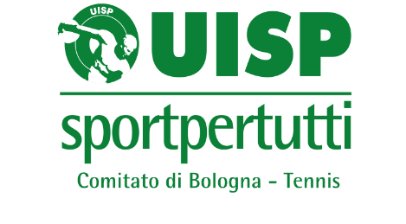 GiornataData/oraincontrorisultato1a Sab. 30/11 h. 14RIOLA - OZZANO4-5   Dom. 01/12 h. 15,30BARCA - JUNIOR1-8   GiornataData/oraincontrorisultato2a Ven. 06/12 h. 20OZZANO - BARCA2-7   Sab. 07/12 h. 14,30JUNIOR - RIOLA 9-0  GiornataData/oraincontrorisultato3a Sab. 14/12 h. 14,30JUNIOR - OZZANO6-3Dom. 15/12 h. 15,30BARCA - RIOLA6-3SQUADRASEDERESPONS.TELEFONOpuntiClassRIOLACT RiolaFari347133021104OZZANOCT OzzanoMontanari392525516023aBARCACT BarcaCorazza338432607642aJUNIORJuniorGuidoboni342941149361a